A város jelképeiről, „Ráckeve” név felvételéről és azok használatárólszóló 28/2011.(XI.21.) önkormányzati rendelete3. sz. melléklete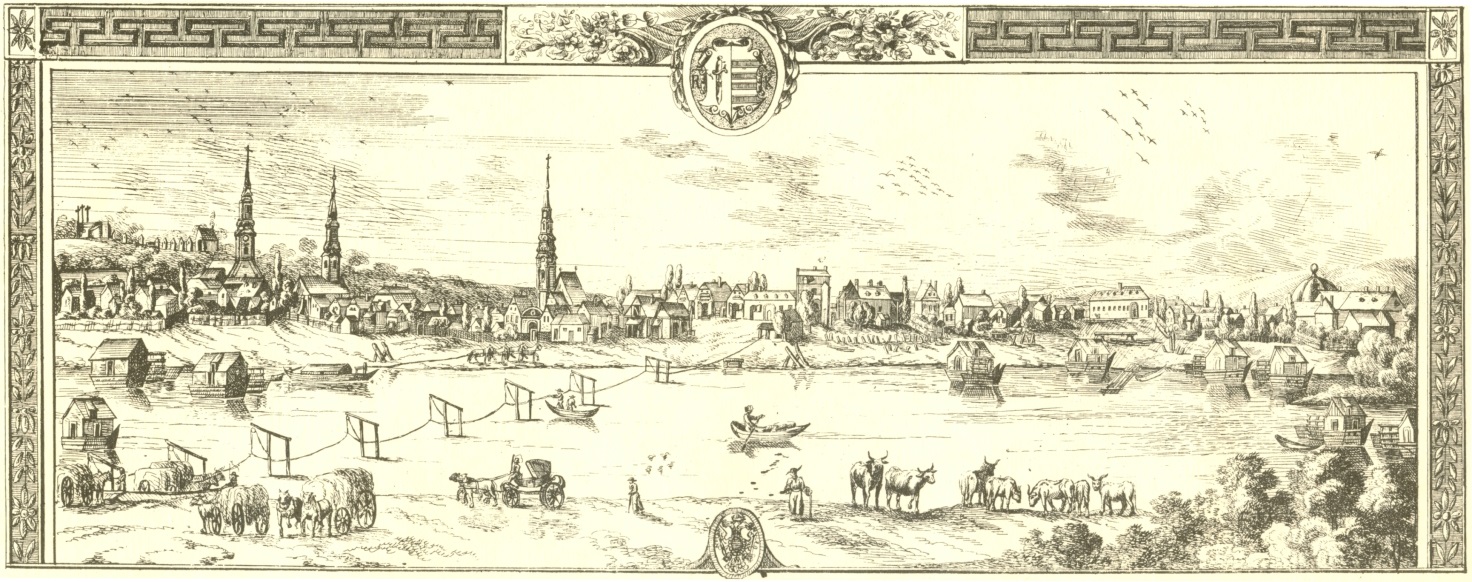 